Nizozemsko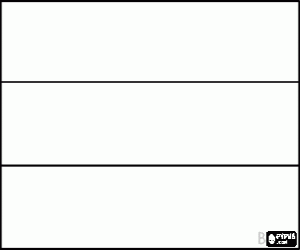 Hl. město ………………..Státní zřízení: ……………..Nizozemsko leží při pobřeží …………….. moře. Téměř polovina území leží pod úrovní hladiny ………… (až -7m). Pobřeží je vysoušeno a přeměňováno v zemědělskou půdu. Takto získané území nazýváme ………. . Zemědělská výroba patří mezi nejvýkonnější na světě. Převažuje ……………. výroba s produkcí masa, mléka a sýrů. Nizozemsko je známo pěstováním ……….., především tulipánů. Většina státu se nachází v rozsáhlé deltě řek ………, …………. a Šelda.Jaké typické stavby jsou spojené s Nizozemskem? Bojoval s nimi Don KichotJaké mléčné výrobky jsou spojené s městy: Edam a Gouda?Jaký dopravní prostředek je nejpoužívanější v Nizozemsku?Jak se jmenuje největší přístav Evropy? Nizozemský malíř, který si uřízl ucho, je ………………Lucembursko	Hl. město ………………….Státní zřízení: ……………Lucembursko je vnitrozemský stát. S velkou říční sítí. Řeka …………. tvoří přírodní hranici s……………… . Nejdelší řekou je řeka …….. .  v hospodářství převažují služby a ………….. ruch. Lucembursko je významným ……………. střediskem (200 bank). Díky bohatým ložiskům železné rudy, patří země k největším výrobcům oceli v Evropě. Napiš sousední státy Lucemburska. Jaký Lucemburský panovník je spojen s Českem? 